							            Liberty’s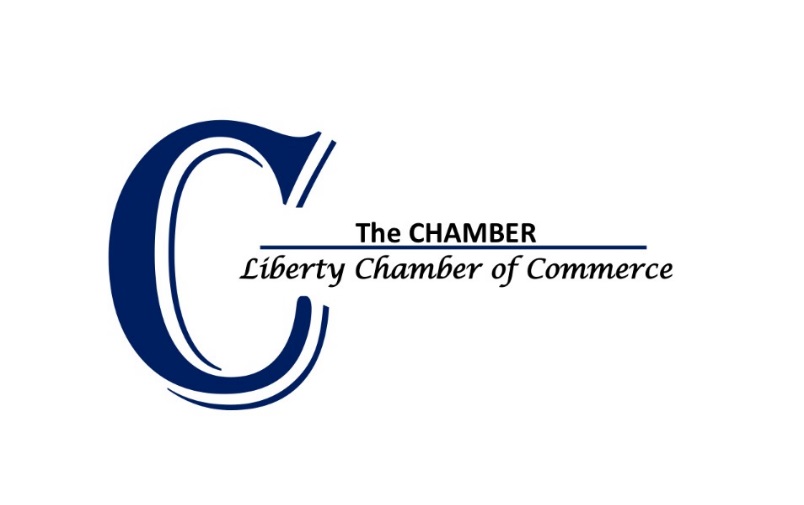 						     Holiday Market						Vendor Registration	December 7, 2019	    1-6 pmN. Depot St.  Liberty, NCNAME: ______________________________________________________________________________BUSINESS NAME: ______________________________________________________________________MAILING ADDRESS: ____________________________________________________________________CITY: ____________________________________  STATE: _______________ ZIP: __________________TELEPHONE (Home): _______________(Cell) ________________________ Work: _________________EMAIL ADDRESS: ______________________________________________________________________DESCRIPTION OF ITEMS/CRAFTS/ART TO SELL: ______________________________________________THIS IS AN OUTSIDE SHOW – RAIN OR SHINE ALL BOOTH SPACES ARE 10’X10’:   EARLY BIRD FEE -  $25.00  PER SPACE  AFTER NOVEMBER 25TH …… $35NUMBER OF SPACES REQUIRED:  10’ X 10’ ____(1)____(2)NO ELECTRICITY IS AVAILABLENO GENERATORS WILL BE ALLOWEDTIMES:  SET UP STARTS:        Saturday, December 7 -------------1:00 PM               ALL BOOTHS TO BE BROKEN DOWN AND REMOVED AFTER 6:00 PM                 EACH VENDOR IS RESPONSIBLE FOR CLEARING THEIR SPACE OF TRASH.                     MAKE CHECKS or MONEY ORDER PAYABLE TO:   LIBERTY CHAMBER OF COMMERCEREMIT APPLICATION AND FEE TO:LIBERTY CHAMBER OF COMMERCE                                       Contact Amy with questionsC/O Holiday Market                                             		Phone: (336) 301-0581PO Box 986						Email: Hutchersona@aol.comLiberty, NC  27298I will not hold the Liberty Chamber of Commerce liable for claims, injuries, costs, losses, or damages that may occur as a result of participating in this event.SIGNATURE: ________________________________________     DATE: __________________